Bill WolffWeb Design and Development, Fall 2022Responsive Video and Audio Embed Media from YouTube, Vimeo, and SoundCloudIf you copy & paste this content, you may need to fix the quotation marks so they are " and not “. This tutorial is informed by https://www.ostraining.com/blog/coding/responsive-videos/.Step 1: CSS (in main.css)First, create the media-responsive class in the main section, which creates the box to put the media in..media-responsive {    overflow: hidden;    padding-bottom: 56.25%;    position: relative;    height: 0;}Second, style the iframe in the main section so that the video will be positioned correctly in the box and 100% responsive..media-responsive iframe {    left: 0;    top: 0;    height: 100%;    width: 100%;    position: absolute;}Step 2: HTMLCreate the media-responsive class in your HTML. This can go anywhere in the <body></body> (such as in your left and right sections), but remember if you add a heading before it, you’ll need the <header></header> and <section></section> tags, too. <div class="media-responsive"></div> <!-- end media-responsive -->Step 3a. Get the Embed code: YouTube.Go to the YouTube video. Click share and copy the embed code, then go to Step 4 below.Step 3b. Get the Embed code: VimeoIf the video you want on Vimeo, the process is basically the same, then go to Step 4 below.Step 3c. Get the Embed code: SoundCloudIf the media you want to embed is on SoundCloud, the process is basically the same, then go to Step 4 below. Step 3d. Get the Embed code: Any other site with embeddable media using iframes, the process will be the same.Step 4. Paste the embed code.Paste the embed code between in your video-responsive class.<div class="media-responsive"><iframe width="560" height="315" src="https://www.youtube.com/embed/JD2G0uqCp4o" frameborder="0" allow="accelerometer; autoplay; encrypted-media; gyroscope; picture-in-picture" allowfullscreen></iframe></div> <!-- end video-responsive -->Step 5. Save and upload your portfolio.html and main.css.
Because media-responsive is a class, it can be used multiple times on your site so you can embed multiple media. Step 6. See responsive media on your site! 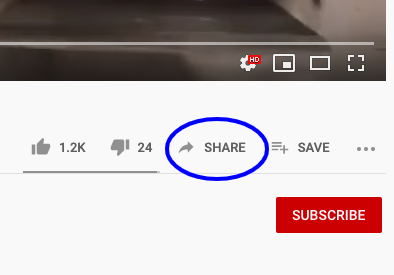 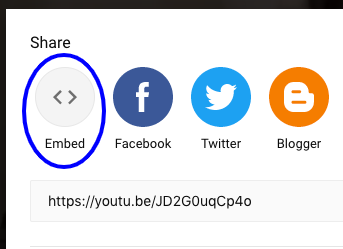 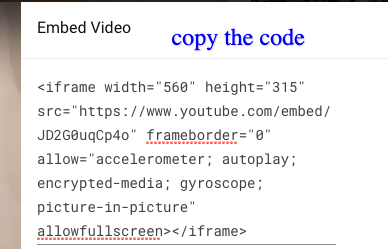 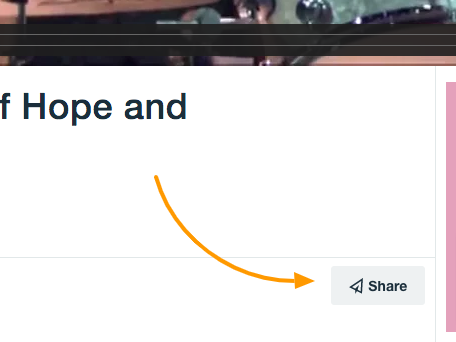 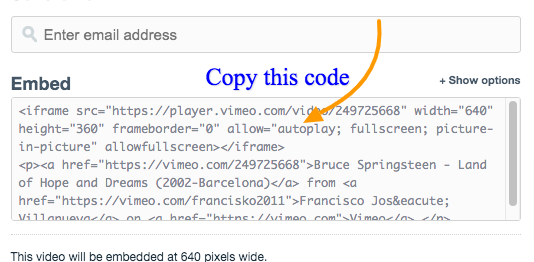 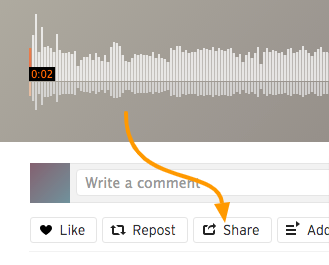 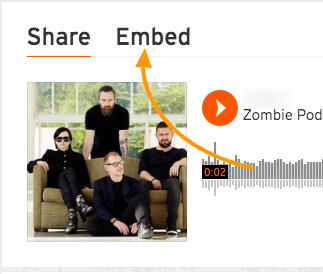 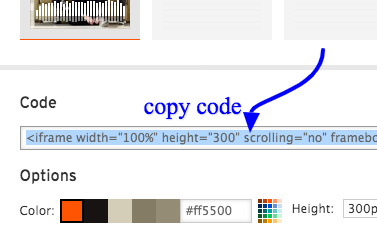 